Zürich, 26. Januar 23Cevi-Tag 2023Liebe Eltern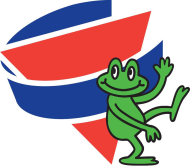 Mit den Cevi-Fröschli bieten wir seit vier Jahren ein neues Angebot für die Kinder von YX an, welches sich komplett an die Zielgruppe der KindergärtnerInnen und den zukünftigen 1. Klässler/Innen richtet. Dank den Cevi-Fröschli haben die Kinder zwischen 5 und 7 Jahren ebenfalls ein altersgerechtes Angebot innerhalb des Cevi XY erhalten. Die vielen Cevi-Fröschli, mit welchen wir spannende und vielseitige Programme erleben dürfen, zeigen uns, dass wir damit auf eine grosse Nachfrage der Kinder und Familien gestossen sind.Die Cevi-Fröschli treffen sich im Gegensatz zu den anderen Cevis nur einmal im Monat. Zudem ist das Programm für die Kleinsten um eine halbe Stunde verkürzt und dauert von 14.15 – 16.45 Uhr. Die Cevi-Fröschli sind eine gemischte Gruppe von Mädchen und Knaben und werden durch Leiterinnen und Leiter des Cevi YX mit grösstenteils langjähriger Cevi-Erfahrung betreut. Zu teilweise biblischen Themen wird gebastelt, gespielt, gesungen oder gegessen.Wir würden uns freuen, Ihr Kind am Schnupperprogramm begrüssen zu dürfen, sodass es sich ein Bild von den Nachmittagen der Cevi-Fröschli machen kann.Der Cevi-Tag findet am Samstag, 16. September 2023, statt.Beginn ist um 14.15 Uhr beim evangelischen Kirchgemeindehaus (EZJ) in XY
und das Programm dauert bis 16.45 UhrDem Brief haben wir ein Cevi-Fröschli-Button, ein Cevi-Tag-Lineal und einen Ballon als kleine Willkommensgeschenke beigelegt. Wir bitten die Kinder, den Button am Schnupperprogramm anzustecken, sodass die LeiterInnen sofort die interessierten Kids erkennen können. Zusätzlich soll ihr Kind den Ballon am Schnuppertag mitnehmen. Gemeinsam möchten wir die Ballone auf eine weite Reise schicken.In der Beilage finden Sie einen Infoflyer, der Ihnen viele Fragen rund um den Cevi beantworten wird. Falls Fragen offenbleiben, zögern Sie nicht uns zu kontaktieren oder fragen Sie am Schnuppernachmittag bei den anwesenden Leiterinnen und Leiter nach. Wir LeiterInnen vom Cevi XY würden uns freuen, auch Ihr Kind in unsere Gruppe aufnehmen zu dürfen, um ihm die Natur und das Gruppenerlebnis mit Programmen und Spielen näherzubringen.Freundliche Cevi-GrüsseDavid Muster v/o Müsterli